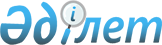 Мәслихаттың 2011 жылғы 21 желтоқсандағы № 82 "Денисов ауданының 2012-2014 жылдарға арналған бюджеті туралы" шешіміне өзгерістер мен толықтырулар енгізу туралыҚостанай облысы Денисов ауданы мәслихатының 2012 жылғы 9 сәуірдегі № 20 шешімі. Қостанай облысы Денисов ауданының Әділет басқармасында 2012 жылғы 18 сәуірде № 9-8-197 тіркелді

      Қазақстан Республикасының 2008 жылғы 4 желтоқсандағы Бюджет кодексінің 109-бабына сәйкес, Қостанай облыстық мәслихатының 2012 жылғы 30 наурыздағы № 33 "Мәслихаттың 2011 жылғы 8 желтоқсандағы  № 450"Қостанай облысының 2012-2014 жылдарға арналған облыстық бюджеті туралы" шешіміне өзгерістер мен толықтырулар енгізу туралы" шешімінің (Нормативтік құқықтық актілерді мемлекеттік тіркеу тізілімінде 3797

нөмірімен тіркелген) негізінде Денисов аудандық мәслихаты ШЕШТІ:



      1. Мәслихаттың "Денисов ауданының 2012-2014 жылдарға арналған бюджеті туралы" 2011 жылғы 21 желтоқсандағы № 82 шешіміне (Нормативтік құқықтық актілерді мемлекеттік тіркеу тізілімінде 9-8-189 нөмірімен тіркелген, 2012 жылғы 13 қаңтардағы "Наше время" газетінде жарияланған) мынадай өзгерістер мен толықтырулар енгізілсін:



      көрсетілген шешімнің 1-тармағы жаңа редакцияда жазылсын:



      "1. Денисов ауданының 2012-2014 жылдарға арналған бюджеті тиісінше 1, 2 және 3-қосымшаларына сәйкес, оның ішінде 2012 жылға мынадай көлемдерде бекітілсін:

      кірістер – 1952530,0 мың теңге, оның ішінде:

      салықтық түсімдер бойынша – 421143,0 мың теңге;

      салықтық емес түсімдер бойынша – 4201,0 мың теңге;

      негізгі капиталды сатудан түсетін түсімдер бойынша – 23882,0 мың теңге;

      трансферттер түсімі бойынша – 1503304,0 мың теңге;

      2) шығындар – 1978986,4 мың теңге;

      3) таза бюджеттік кредиттеу – 33200,5 мың теңге, оның ішінде:

      бюджеттік кредиттер – 34348,5 мың теңге;

      бюджеттік кредиттерді өтеу – 1148,0 мың теңге;

      4) қаржы активтерімен операциялар бойынша сальдо – 0,0 мың теңге,

      оның ішінде:

      қаржы активтерін сатып алу – 0,0 мың теңге;

      5) бюджет тапшылығы (профициті) – - 59656,9 мың теңге;

      6) бюджет тапшылығын қаржыландыру (профицитін пайдалану) – 59656,9 мың теңге.";



      көрсетілген шешімнің 6-тармағы жаңа редакцияда жазылсын:



      "6. 2012 жылға арналған аудандық бюджетте республикалық бюджеттен нысаналы ағымдағы трансферттердің түсімдері қарастырылғаны ескерілсін, оның ішінде:

      эпизоотияға қарсы іс-шараларды өткізуге 18099,0 мың теңге сомасында;

      мамандарды әлеуметтік қолдау жөніндегі шараларды іске асыруға 3834,0 мың теңге сомасында;

      мектепке дейінгі білім беру ұйымдарында мемлекеттік білім беру тапсырысын іске асыруға 4621,0 мың теңге сомасында;

      Қазақстан Республикасында білім беруді дамытудың 2011-2020 жылдарға арналған мемлекеттік бағдарламасын іске асыруға 8194,0 мың теңге сомасында;

      жетім баланы (жетім балаларды) және ата-аналарының қамқорынсыз қалған баланы (балаларды) күтіп-ұстауға асыраушыларға ай сайынғы ақшалай қаражат төлемдеріне 6600,0 мың теңге сомасында;

      мектеп мұғалімдеріне және мектепке дейінгі ұйымдардың тәрбиешілеріне біліктілік санаты үшін қосымша ақының мөлшерін ұлғайтуға 9535,0 мың теңге сомасында;

      "Назарбаев Зияткерлік мектептері" дербес білім ұйымының оқу бағдарламалары бойынша біліктілікті арттырудан өткен мұғалімдерге төленетін еңбекақыны арттыруға 1325, мың теңге.";



      көрсетілген шешім мынадай мазмұндағы 6-1-тармақпен толықтырылсын:



      "6-1. 2012 жылға арналған аудандық бюджетте республикалық бюджеттен дамытуға нысаналы трансферттердің түсімдері қарастырылғаны ескерілсін, оның ішінде:

      коммуналдық тұрғын үй қоры үшін Денисовка селосы Аманкелді көшесі бойындағы, 6 үйдегі төрт пәтерлік тұрғын үйді қайта құруға 22480 мың теңге сомасында;

      коммуналдық тұрғын үй қоры үшін Денисовка селосы Аманкелді көшесі бойындағы, 6 үйдегі төрт пәтерлік тұрғын үйге инженерлік коммуникацияларды қайта құруға 2274 мың теңге сомасында.";



      көрсетілген шешім мынадай мазмұндағы 8-1-тармақпен толықтырылсын:



      "8-1. 2012 жылға арналған аудандық бюджетте республикалық бюджеттен нысаналы ағымдағы трансферттердің түсімдері Жұмыспен

қамту-2020 бағдарламасы шеңберінде ауылдық елді мекендерді дамытуға

Қостанай облысы, Денисов ауданы, Перелески селосы, Парковая көшесі 4 үйде орналасқан балабақша ғимаратының күрделі жөндеуіне 193768 мың

теңге сомасы қарастырылғаны ескерілсін.";



      көрсетілген шешімнің 1, 3-қосымшасы осы шешімнің 1,2-қосымшаларына сәйкес жаңа редакцияда жазылсын.



      2. Осы шешім 2012 жылдың 1 қаңтарынан бастап қолданысқа  енгізіледі.      Аудандық мәслихатының

      кезекті екінші

      сессиясының төрағасы                       М. Суербасов      Денисов аудандық

      мәслихатының хатшысы                       А. Мұрзабаев      КЕЛІСІЛДІ:      Денисов ауданы

      әкімдігінің экономика

      және қаржы бөлімі"

      мемлекеттік

      мекемесінің бастығы

      ______ С.Ф. Рахметова

Мәслихаттың      

2012 жылғы 9 сәуірдегі  

№ 20 шешіміне     

1 қосымша       Мәслихаттың      

2011 жылғы 21 желтоқсандағы  

№ 82 шешіміне     

1 қосымша        2012 жылға арналған Денисов ауданының бюджеті

Мәслихаттың      

2012 жылғы 9 сәуірдегі  

№ 20 шешіміне     

1 қосымша       Мәслихаттың       

2011 жылғы 21 желтоқсандағы  

№ 82 шешіміне      

1 қосымша         2014 жылға арналған Денисов ауданының бюджеті
					© 2012. Қазақстан Республикасы Әділет министрлігінің «Қазақстан Республикасының Заңнама және құқықтық ақпарат институты» ШЖҚ РМК
				СанатыСанатыСанатыСанатыСомасы,

мың

теңгеСыныбыСыныбыСыныбыСомасы,

мың

теңгеІшкi сыныбыІшкi сыныбыСомасы,

мың

теңгеАтауыСомасы,

мың

теңгеКірістер1952530,01Салықтық түсімдер421143,011Табыс салығы193785,0112Жеке табыс салығы193785,013Әлеуметтік салық108524,0131Әлеуметтік салық108524,014Меншікке салынатын салықтар99742,0141Мүлікке салынатын салықтар64522,0143Жер салығы8745,0144Көлік құралдарына салынатын салық22101,0145Бірыңғай жер салығы4374,015Тауарларға, жұмыстарға және қызметтерге

салынатын ішкі салықтар17122,0152Акциздер1600,0153Табиғи және басқа да ресурстарды

пайдаланғаны үшін түсетін түсімдер11957,0154Кәсіпкерлік және кәсіби қызметті

жүргізгені үшін алынатын алымдар3509,0155Ойын бизнесіне салық56,018Заңдық мәнді іс-әрекеттерді жасағаны

және (немесе) оған уәкілеттігі бар

мемлекеттік органдар немесе лауазымды

адамдар құжаттар бергені үшін алынатын

міндетті төлемдер1970,0181Мемлекеттік баж1970,02Салықтық емес түсімдер4201,021Мемлекеттік меншіктен түсетін кірістер362,0215Мемлекет меншігіндегі мүлікті жалға

беруден түсетін кірістер362,026Басқа да салықтық емес түсімдер3839,0261Басқа да салықтық емес түсімдер3839,03Негізгі капиталды сатудан түсетін

түсімдер23882,031Мемлекеттік мекемелерге бекітілген

мемлекеттік мүлікті сату11127,0311Мемлекеттік мекемелерге бекітілген

мемлекеттік мүлікті сату11127,033Жерді және материалдық емес активтерді

сату12755,0331Жерді сату12000,0332Материалдық емес активтерді сату755,04Трансферттердің түсімдері1503304,042Мемлекеттік басқарудың жоғары тұрған

органдарынан түсетін трансферттер1503304,0422Облыстық бюджеттен түсетін трансферттер1503304,0Функционалдық топФункционалдық топФункционалдық топФункционалдық топФункционалдық топСомасы,

мың

теңгеКіші функцияКіші функцияКіші функцияКіші функцияСомасы,

мың

теңгеБюджеттік бағдарламалардың әкiмшiсiБюджеттік бағдарламалардың әкiмшiсiБюджеттік бағдарламалардың әкiмшiсiСомасы,

мың

теңгеБағдарламаБағдарламаСомасы,

мың

теңгеАтауыСомасы,

мың

теңгеШығындар1978986,401Жалпы сипаттағы мемлекеттiк

қызметтер184759,01Мемлекеттiк басқарудың жалпы

функцияларын орындайтын өкiлдiк,

атқарушы және басқа органдар164500,0112Аудан (облыстық маңызы бар қала)

мәслихатының аппараты12825,0001Аудан (облыстық маңызы бар қала)

мәслихатының қызметін қамтамасыз

ету жөніндегі қызметтер12825,0122Аудан (облыстық маңызы бар қала)

әкімінің аппараты48782,0001Аудан (облыстық маңызы бар қала)

әкімінің қызметін қамтамасыз ету

жөніндегі қызметтер48032,0003Мемлекеттік органның күрделі

шығыстары750,0123Қаладағы аудан, аудандық маңызы бар

қала, кент, ауыл (село), ауылдық

(селолық) округ әкімінің аппараты102893,0001Қаладағы аудан, аудандық маңызы бар

қаланың, кент, ауыл (село), ауылдық

(селолық) округ әкімінің қызметін

қамтамасыз ету жөніндегі қызметтер102643,0022Мемлекеттік органның күрделі

шығыстары250,02Қаржылық қызмет1830,0459Ауданның (облыстық маңызы бар

қаланың) экономика және қаржы

бөлімі1830,0003Салық салу мақсатында мүлікті

бағалауды жүргізу1022,0004Біржолғы талондарды беру жөніндегі

жұмысты ұйымдастыру және біржолғы

талондарды сатудан түскен сомаларды

толық алынуын қамтамасыз ету4,0010Жекешелендіру, коммуналдық меншікті

басқару, жекешелендіруден кейінгі

қызмет және осыған байланысты

дауларды реттеу50,0011Коммуналдық меншікке түскен мүлікті

есепке алу, сақтау, бағалау және

сату754,09Жалпы сипаттағы өзге де мемлекеттiк

қызметтер18429,0459Ауданның (облыстық маңызы бар

қаланың) экономика және қаржы

бөлімі18429,0001Ауданның (облыстық маңызы бар

қаланың) экономикалық саясатын

қалыптастыру мен дамыту,

мемлекеттік жоспарлау, бюджеттік

атқару және коммуналдық меншігін

басқару саласындағы мемлекеттік

саясатты іске асыру жөніндегі

қызметтер18429,002Қорғаныс2300,01Әскери мұқтаждықтар1900,0122Аудан (облыстық маңызы бар қала)

әкімінің аппараты1900,0005Жалпыға бірдей әскери міндетті

атқару шеңберіндегі іс-шаралар1900,02Төтенше жағдайлар жөнiндегi

жұмыстарды ұйымдастыру400,0122Аудан (облыстық маңызы бар қала)

әкімінің аппараты400,0006Аудан (облыстық маңызы бар қала)

ауқымындағы төтенше жағдайлардың

алдын алу және жою200,0007Аудандық (қалалық) ауқымдағы дала

өрттерінің, сондай-ақ мемлекеттік

өртке қарсы қызмет органдары

құрылмаған елдi мекендерде

өрттердің алдын алу және оларды

сөндіру жөніндегі іс-шаралар200,004Бiлiм беру959054,01Мектепке дейiнгi тәрбиелеу және

оқыту45373,0464Ауданның (облыстық маңызы бар

қаланың) білім бөлімі45373,0009Мектепке дейінгі тәрбиелеу мен

оқытуды қамтамасыз ету45056,0021Республикалық бюджеттен берілетін

нысаналы трансферттер есебінен

мектепке дейінгі ұйымдардың

тәрбиешілеріне біліктілік санаты

үшін қосымша ақының мөлшерін

ұлғайту317,02Бастауыш, негізгі орта және жалпы

орта білім беру889300,0123Қаладағы аудан, аудандық маңызы бар

қала, кент, ауыл (село), ауылдық

(селолық) округ әкімінің аппараты613,0005Ауылдық (селолық) жерлерде

балаларды мектепке дейін тегін алып

баруды және кері алып келуді

ұйымдастыру613,0464Ауданның (облыстық маңызы бар

қаланың) білім бөлімі888687,0003Жалпы білім беру858589,0006Балаларға қосымша білім беру19555,0063Республикалық бюджеттен берілетін

нысаналы трансферттер есебінен

"Назарбаев Зияткерлік мектептері"

ДБҰ-ның оқу бағдарламалары бойынша

біліктілікті арттырудан өткен

мұғалімдерге еңбекақыны арттыру1325,0064Республикалық бюджеттен берілетін

трансферттер есебінен мектеп

мұғалімдеріне біліктілік санаты

үшін қосымша ақының мөлшерін

ұлғайту9218,09Бiлiм беру саласындағы өзге де

қызметтер24381,0464Ауданның (облыстық маңызы бар

қаланың) білім бөлімі24381,0001Жергілікті деңгейде білім беру

саласындағы мемлекеттік саясатты

іске асыру жөніндегі қызметтер10804,0005Ауданның (облыстық маңызы бар

қаланың) мемлекеттік білім беру

мекемелер үшін оқулықтар мен

оқу-әдiстемелiк кешендерді сатып

алу және жеткізу6977,0015Республикалық бюджеттен берілетін

трансферттер есебінен жетім баланы

(жетім балаларды) және

ата-аналарының қамқорынсыз қалған

баланы (балаларды) күтіп-ұстауға

асыраушыларына ай сайынғы ақшалай

қаражат төлемдері6600,006Әлеуметтiк көмек және әлеуметтiк

қамтамасыз ету75731,02Әлеуметтiк көмек60846,0451Ауданның (облыстық маңызы бар

қаланың) жұмыспен қамту және

әлеуметтік бағдарламалар бөлімі60846,0002Еңбекпен қамту бағдарламасы10273,0005Мемлекеттік атаулы әлеуметтік

көмек2270,0006Тұрғын үй көмегі500,0007Жергілікті өкілетті органдардың

шешімі бойынша мұқтаж азаматтардың

жекелеген топтарына әлеуметтік

көмек9675,0010Үйден тәрбиеленіп оқытылатын

мүгедек балаларды материалдық

қамтамасыз ету524,0014Мұқтаж азаматтарға үйде әлеуметтiк

көмек көрсету14272,001618 жасқа дейінгі балаларға

мемлекеттік жәрдемақылар13265,0017Мүгедектерді оңалту жеке

бағдарламасына сәйкес, мұқтаж

мүгедектерді міндетті гигиеналық

құралдармен және ымдау тілі

мамандарының қызмет көрсетуін, жеке

көмекшілермен қамтамасыз ету1581,0023Жұмыспен қамту орталықтарының

қызметін қамтамасыз ету8486,09Әлеуметтiк көмек және әлеуметтiк

қамтамасыз ету салаларындағы өзге

де қызметтер14885,0451Ауданның (облыстық маңызы бар

қаланың) жұмыспен қамту және

әлеуметтік бағдарламалар бөлімі14885,0001Жергілікті деңгейде жұмыспен

қамтуды қамтамасыз ету және халық

үшін әлеуметтік бағдарламаларды

іске асыру саласындағы мемлекеттік

саясатты іске асыру жөніндегі

қызметтер14609,0011Жәрдемақыларды және басқа да

әлеуметтік төлемдерді есептеу,

төлеу мен жеткізу бойынша

қызметтерге ақы төлеу276,007Тұрғын үй-коммуналдық шаруашылық356265,01Тұрғын үй шаруашылығы218705,0464Ауданның (облыстық маңызы бар

қаланың) білім бөлімі193768,0026Жұмыспен қамту-2020 бағдарламасы

бойынша ауылдық елді мекендерді

дамыту шеңберінде объектілерді

жөндеу193768,0458Ауданның (облыстық маңызы бар

қаланың) тұрғын үй-коммуналдық

шаруашылығы, жолаушылар көлігі және

автомобиль жолдары бөлімі183,0005Авариялық және ескі тұрғын үйлерді

бұзу183,0466Ауданның (облыстық маңызы бар

қаланың) сәулет, қала құрылысы және

құрылыс бөлімі24754,0003Мемлекеттік коммуналдық тұрғын үй

қорының тұрғын үйін жобалау, салу

және (немесе) сатып алу22480,0004Инженерлік коммуникациялық

инфрақұрылымды жобалау, дамыту,

жайластыру және (немесе) сатып алу2274,02Коммуналдық шаруашылық129144,0458Ауданның (облыстық маңызы бар

қаланың) тұрғын үй-коммуналдық

шаруашылығы, жолаушылар көлігі және

автомобиль жолдары бөлімі18100,0026Ауданның (облыстық маңызы бар

қаланың) коммуналдық меншігіндегі

жылу жүйелерін қолдануды

ұйымдастыру18100,0466Ауданның (облыстық маңызы бар

қаланың) сәулет, қала құрылысы және

құрылыс бөлімі111044,0006Сумен жабдықтау және су бұру

жүйесін дамыту111044,03Елді-мекендерді абаттандыру8416,0123Қаладағы аудан, аудандық маңызы бар

қала, кент, ауыл (село), ауылдық

(селолық) округ әкімінің аппараты7915,0008Елді мекендердің көшелерін

жарықтандыру1809,0011Елді мекендерді абаттандыру мен

көгалдандыру6106,0458Ауданның (облыстық маңызы бар

қаланың) тұрғын үй-коммуналдық

шаруашылығы, жолаушылар көлігі және

автомобиль жолдары бөлімі501,0016Елдi мекендердiң санитариясын

қамтамасыз ету401,0017Жерлеу орындарын күтiп-ұстау және

туысы жоқтарды жерлеу100,008Мәдениет, спорт, туризм және

ақпараттық кеңістiк96811,01Мәдениет саласындағы қызмет38652,0455Ауданның (облыстық маңызы бар

қаланың) мәдениет және тілдерді

дамыту бөлімі38652,0003Мәдени-демалыс жұмысын қолдау38652,02Спорт9925,0465Ауданның (облыстық маңызы бар

қаланың) Дене шынықтыру және спорт

бөлімі9925,0005Ұлттық және бұқаралық спорт

түрлерін дамыту6160,0006Аудандық (облыстық маңызы бар

қалалық) деңгейде спорттық жарыстар

өткiзу737,0007Әртүрлi спорт түрлерi бойынша

ауданның (облыстық маңызы бар

қаланың) құрама командаларының

мүшелерiн дайындау және олардың

облыстық спорт жарыстарына қатысуы3028,03Ақпараттық кеңiстiк31986,0455Ауданның (облыстық маңызы бар

қаланың) мәдениет және тілдерді

дамыту бөлімі30416,0006Аудандық (қалалық) кiтапханалардың

жұмыс iстеуi27223,0007Мемлекеттік тілді және Қазақстан

халықтарының басқа да тілдерін

дамыту3193,0456Ауданның (облыстық маңызы бар

қаланың) ішкі саясат бөлімі1570,0002Газеттер мен журналдар арқылы

мемлекеттік ақпараттық саясат

жүргізу жөніндегі қызметтер1000,0005Телерадио хабарларын тарату арқылы

мемлекеттік ақпараттық саясатты

жүргізу жөніндегі қызметтер570,09Мәдениет, спорт, туризм және

ақпараттық кеңiстiктi ұйымдастыру

жөнiндегi өзге де қызметтер16248,0455Ауданның (облыстық маңызы бар

қаланың) мәдениет және тілдерді

дамыту бөлімі6576,0001Жергілікті деңгейде тілдерді және

мәдениетті дамыту саласындағы

мемлекеттік саясатты іске асыру

жөніндегі қызметтер6576,0456Ауданның (облыстық маңызы бар

қаланың) ішкі саясат бөлімі5136,0001Жергілікті деңгейде ақпарат,

мемлекеттілікті нығайту және

азаматтардың әлеуметтік

сенімділігін қалыптастыру саласында

мемлекеттік саясатты іске асыру

жөніндегі қызметтер4936,0003Жастар саясаты саласында

іс-шараларды іске асыру200,0465Ауданның (облыстық маңызы бар

қаланың) Дене шынықтыру және спорт

бөлімі4536,0001Жергілікті деңгейде дене шынықтыру

және спорт саласындағы мемлекеттік

саясатты іске асыру жөніндегі

қызметтер4536,009Отын-энергетикалық кешенi және жер

қойнауын пайдалану109461,09Отын-энергетика кешені және жер

қойнауын пайдалану саласындағы өзге

де қызметтер109461,0466Ауданның (облыстық маңызы бар

қаланың) сәулет, қала құрылысы және

құрылыс бөлімі109461,0009Жылу-энергетикалық жүйені дамыту109461,010Ауыл, су, орман, балық шаруашылығы,

ерекше қорғалатын табиғи аумақтар,

қоршаған ортаны және жануарлар

дүниесін қорғау, жер қатынастары35499,01Ауыл шаруашылығы9950,0454Ауданның (облыстық маңызы бар

қаланың) кәсіпкерлік және ауыл

шаруашылығы бөлімі3834,0099Мамандарды әлеуметтік қолдау

жөніндегі шараларды іске асыру3834,0473Ауданның (облыстық маңызы бар

қаланың) ветеринария бөлімі6116,0001Жергілікті деңгейде ветеринария

саласындағы мемлекеттік саясатты

іске асыру жөніндегі қызметтер5956,0007Қаңғыбас иттер мен мысықтарды

аулауды және жоюды ұйымдастыру160,06Жер қатынастары7450,0463Ауданның (облыстық маңызы бар

қаланың) жер қатынастары бөлімі7450,0001Аудан (облыстық маңызы бар қала)

аумағында жер қатынастарын реттеу

саласындағы мемлекеттік саясатты

іске асыру жөніндегі қызметтер7450,09Ауыл, су, орман, балық шаруашылығы

және қоршаған ортаны қорғау мен жер

қатынастары саласындағы өзге де

қызметтер18099,0473Ауданның (облыстық маңызы бар

қаланың) ветеринария бөлімі18099,0011Эпизоотияға қарсы іс-шаралар

жүргізу18099,011Өнеркәсіп, сәулет, қала құрылысы

және құрылыс қызметі8355,02Сәулет, қала құрылысы және құрылыс

қызметі8355,0466Ауданның (облыстық маңызы бар

қаланың) сәулет, қала құрылысы және

құрылыс бөлімі8355,0001Құрылыс, облыс қалаларының,

аудандарының және елді мекендерінің

сәулеттік бейнесін жақсарту

саласындағы мемлекеттік саясатты

іске асыру және ауданның (облыстық

маңызы бар қаланың) аумағында

ұтымды және тиімді қала құрылысын

игеруді қамтамасыз ету жөніндегі

қызметтер8215,0015Мемлекеттік органдардың күрделі

шығыстары140,012Көлiк және коммуникация114618,01Автомобиль көлiгi114618,0123Қаладағы аудан, аудандық маңызы бар

қала, кент, ауыл (село), ауылдық

(селолық) округ әкімінің аппараты14244,0013Аудандық маңызы бар қалаларда,

кенттерде, ауылдарда (селоларда),

ауылдық (селолық) округтерде

автомобиль жолдарының жұмыс істеуін

қамтамасыз ету14244,0458Ауданның (облыстық маңызы бар

қаланың) тұрғын үй-коммуналдық

шаруашылығы, жолаушылар көлігі және

автомобиль жолдары бөлімі100374,0023Автомобиль жолдарының жұмыс істеуін

қамтамасыз ету100374,013Өзгелер25819,03Кәсiпкерлiк қызметтi қолдау және

бәсекелестікті қорғау62,0454Ауданның (облыстық маңызы бар

қаланың) кәсіпкерлік және ауыл

шаруашылығы бөлімі62,0006Кәсіпкерлік қызметті қолдау62,09Өзгелер25757,0123Қаладағы аудан, аудандық маңызы бар

қала, кент, ауыл (село), ауылдық

(селолық) округ әкімінің аппараты2835,0040Республикалық бюджеттен нысаналы

трансферттер ретінде "Өңірлерді

дамыту" бағдарламасы шеңберінде

өңірлердің экономикалық дамуына

жәрдемдесу жөніндегі шараларды іске

асыруда ауылдық (селолық)

округтарды жайластыру мәселелерін

шешу үшін іс-шараларды іске асыру2835,0454Ауданның (облыстық маңызы бар

қаланың) кәсіпкерлік және ауыл

шаруашылығы бөлімі12146,0001Жергілікті деңгейде кәсіпкерлік,

өнеркәсіп және ауыл шаруашылығы

саласындағы мемлекеттік саясатты

іске асыру жөніндегі қызметтер12146,0458Ауданның (облыстық маңызы бар

қаланың) тұрғын үй-коммуналдық

шаруашылығы, жолаушылар көлігі және

автомобиль жолдары бөлімі8299,0001Жергілікті деңгейде тұрғын

үй-коммуналдық шаруашылығы,

жолаушылар көлігі және автомобиль

жолдары саласындағы мемлекеттік

саясатты іске асыру жөніндегі

қызметтер8299,0459Ауданның (облыстық маңызы бар

қаланың) экономика және қаржы

бөлімі2477,0012Ауданның (облыстық маңызы бар

қаланың) жергілікті атқарушы

органының резерві2477,015Трансферттер10314,41Трансферттер10314,4459Ауданның (облыстық маңызы бар

қаланың) экономика және қаржы

бөлімі10314,4006Пайдаланылмаған (толық

пайдаланылмаған) нысаналы

трансферттерді қайтару8183,4024Мемлекеттік органдардың

функцияларын мемлекеттік басқарудың

төмен тұрған деңгейлерінен жоғарғы

деңгейлерге беруге байланысты

жоғары тұрған бюджеттерге берілетін

ағымдағы нысаналы трансферттер2131,0IIIТаза бюджеттік кредиттеу33200,5Бюджеттік кредиттер34348,510Ауыл, су, орман, балық шаруашылығы,

ерекше қорғалатын табиғи аумақтар,

қоршаған ортаны және жануарлар

дүниесін қорғау, жер қатынастары34348,51Ауыл шаруашылығы34348,5454Ауданның (облыстық маңызы бар

қаланың) кәсіпкерлік және ауыл

шаруашылығы бөлімі34348,5009Мамандарды әлеуметтік қолдау

шараларын іске асыруға берілетін

бюджеттік кредиттер34348,5СанатыСанатыСанатыСанатыСанатыСомасы,

мың

теңгеСыныбыСыныбыСыныбыСыныбыСомасы,

мың

теңгеІшкi сыныбыІшкi сыныбыІшкi сыныбыСомасы,

мың

теңгеАтауыСомасы,

мың

теңге5Бюджеттік кредиттерді өтеу1148,01Бюджеттік кредиттерді өтеу1148,01Мемлекеттік бюджеттен берілген

бюджеттік кредиттерді өтеу1148,013Жеке тұлғаларға жергілікті

бюджеттен берілген бюджеттік

кредиттерді өтеу1148,0IVҚаржы активтерімен операциялар

бойынша сальдо0,0Қаржы активтерін сатып алу0,0VБюджет тапшылығы (профициті)-59656,9VIБюджет тапшылығын қаржыландыру

(профицитін пайдалану)59656,9СанатыСанатыСанатыСанатыСомасы,

мың

теңгеСыныбыСыныбыСыныбыСомасы,

мың

теңгеІшкi сыныбыІшкi сыныбыСомасы,

мың

теңгеАтауыСомасы,

мың

теңгеКірістер2300645,01Салықтық түсімдер448649,011Табыс салығы203253,0112Жеке табыс салығы203253,013Әлеуметтік салық122563,0131Әлеуметтік салық122563,014Меншікке салынатын салықтар102937,0141Мүлікке салынатын салықтар64522,0143Жер салығы8745,0144Көлік құралдарына салынатын салық25296,0145Бірыңғай жер салығы4374,015Тауарларға, жұмыстарға және қызметтерге

салынатын ішкі салықтар17641,0152Акциздер1600,0153Табиғи және басқа да ресурстарды

пайдаланғаны үшін түсетін түсімдер11957,0154Кәсіпкерлік және кәсіби қызметті

жүргізгені үшін алынатын алымдар4019,0155Ойын бизнесіне салық65,018Заңдық мәнді іс-әрекеттерді жасағаны

және (немесе) оған уәкілеттігі бар

мемлекеттік органдар немесе лауазымды

адамдар құжаттар бергені үшін алынатын

міндетті төлемдер2255,0181Мемлекеттік баж2255,02Салықтық емес түсімдер4757,021Мемлекеттік меншіктен түсетін кірістер362,0215Мемлекет меншігіндегі мүлікті жалға

беруден түсетін кірістер362,026Басқа да салықтық емес түсімдер4395,0261Басқа да салықтық емес түсімдер4395,03Негізгі капиталды сатудан түсетін

түсімдер101711,031Мемлекеттік мекемелерге бекітілген

мемлекеттік мүлікті сату53000,0311Мемлекеттік мекемелерге бекітілген

мемлекеттік мүлікті сату53000,033Жерді және материалдық емес активтерді

сату48711,0331Жерді сату47956,0332Материалдық емес активтерді сату755,04Трансферттердің түсімдері1745528,042Мемлекеттік басқарудың жоғары тұрған

органдарынан түсетін трансферттер1745528,0422Облыстық бюджеттен түсетін трансферттер1745528,0Функционалдық топФункционалдық топФункционалдық топФункционалдық топФункционалдық топСомасы,

мың

теңгеКіші функцияКіші функцияКіші функцияКіші функцияСомасы,

мың

теңгеБюджеттік бағдарламалардың әкiмшiсiБюджеттік бағдарламалардың әкiмшiсiБюджеттік бағдарламалардың әкiмшiсiСомасы,

мың

теңгеБағдарламаБағдарламаСомасы,

мың

теңгеАтауыСомасы,

мың

теңгеШығындар2300645,001Жалпы сипаттағы мемлекеттiк

қызметтер188207,01Мемлекеттiк басқарудың жалпы

функцияларын орындайтын өкiлдiк,

атқарушы және басқа органдар167520,0112Аудан (облыстық маңызы бар қала)

мәслихатының аппараты13006,0001Аудан (облыстық маңызы бар қала)

мәслихатының қызметін қамтамасыз

ету жөніндегі қызметтер13006,0122Аудан (облыстық маңызы бар қала)

әкімінің аппараты50326,0001Аудан (облыстық маңызы бар қала)

әкімінің қызметін қамтамасыз ету

жөніндегі қызметтер49468,0003Мемлекеттік органның күрделі

шығыстары858,0123Қаладағы аудан, аудандық маңызы бар

қала, кент, ауыл (село), ауылдық

(селолық) округ әкімінің аппараты104188,0001Қаладағы аудан, аудандық маңызы бар

қаланың, кент, ауыл (село), ауылдық

(селолық) округ әкімінің қызметін

қамтамасыз ету жөніндегі қызметтер104138,0022Мемлекеттік органның күрделі

шығыстары50,02Қаржылық қызмет2090,0459Ауданның (облыстық маңызы бар

қаланың) экономика және қаржы

бөлімі2090,0003Салық салу мақсатында мүлікті

бағалауды жүргізу1170,0010Жекешелендіру, коммуналдық меншікті

басқару, жекешелендіруден кейінгі

қызмет және осыған байланысты

дауларды реттеу57,0011Коммуналдық меншікке түскен мүлікті

есепке алу, сақтау, бағалау және

сату863,09Жалпы сипаттағы өзге де мемлекеттiк

қызметтер18597,0459Ауданның (облыстық маңызы бар

қаланың) экономика және қаржы

бөлімі18597,0001Ауданның (облыстық маңызы бар

қаланың) экономикалық саясаттын

қалыптастыру мен дамыту,

мемлекеттік жоспарлау

бюджеттік атқару және коммуналдық

меншігін басқару саласындағы

мемлекеттік саясатты іске асыру

жөніндегі қызметтер18597,002Қорғаныс2569,01Әскери мұқтаждықтар2111,0122Аудан (облыстық маңызы бар қала)

әкімінің аппараты2111,0005Жалпыға бірдей әскери міндетті

атқару шеңберіндегі іс-шаралар2111,02Төтенше жағдайлар жөнiндегi

жұмыстарды ұйымдастыру458,0122Аудан (облыстық маңызы бар қала)

әкімінің аппараты458,0006Аудан (облыстық маңызы бар қала)

ауқымындағы төтенше жағдайлардың

алдын алу және жою229,0007Аудандық (қалалық) ауқымдағы дала

өрттерінің, сондай-ақ мемлекеттік

өртке қарсы қызмет органдары

құрылмаған елдi мекендерде

өрттердің алдын алу және оларды

сөндіру жөніндегі іс-шаралар229,004Бiлiм беру1308094,01Мектепке дейiнгi тәрбиелеу және

оқыту46164,0464Ауданның (облыстық маңызы бар

қаланың) білім бөлімі46164,0009Мектепке дейінгі тәрбиелеу мен

оқытуды қамтамасыз ету46164,02Бастауыш, негізгі орта және жалпы

орта білім беру829605,0123Қаладағы аудан, аудандық маңызы бар

қала, кент, ауыл (село), ауылдық

(селолық) округ әкімінің аппараты702,0005Ауылдық (селолық) жерлерде

балаларды мектепке дейін тегін

алып баруды және кері алып

келуді ұйымдастыру702,0464Ауданның (облыстық маңызы бар

қаланың) білім бөлімі828903,0003Жалпы білім беру808693,0006Балаларға қосымша білім беру20210,09Бiлiм беру саласындағы өзге де

қызметтер432325,0464Ауданның (облыстық маңызы бар

қаланың) білім бөлімі18945,0001Жергілікті деңгейде білім беру

саласындағы мемлекеттік саясатты

іске асыру жөніндегі қызметтер10957,0005Ауданның (облыстық маңызы бар

қаланың) мемлекеттік білім

беру мекемелер үшін оқулықтар

мен оқу-әдiстемелiк кешендерді

сатып алу және жеткізу7988,0466Ауданның (облыстық маңызы бар

қаланың) сәулет, қала құрылысы және

құрылыс бөлімі413380,0037Білім беру объектілерін салу және

реконструкциялау413380,006Әлеуметтiк көмек және әлеуметтiк

қамтамасыз ету67279,02Әлеуметтiк көмек52432,0451Ауданның (облыстық маңызы бар

қаланың) жұмыспен қамту және

әлеуметтік бағдарламалар бөлімі52432,0002Еңбекпен қамту бағдарламасы6307,0005Мемлекеттік атаулы әлеуметтік көмек2599,0006Тұрғын үй көмегі572,0007Жергілікті өкілетті органдардың

шешімі бойынша мұқтаж азаматтардың

жекелеген топтарына әлеуметтік

көмек11077,0010Үйден тәрбиеленіп оқытылатын

мүгедек балаларды материалдық

қамтамасыз ету600,0014Мұқтаж азаматтарға үйде әлеуметтiк

көмек көрсету14280,001618 жасқа дейінгі балаларға

мемлекеттік жәрдемақылар15187,0017Мүгедектерді оңалту жеке

бағдарламасына сәйкес, мұқтаж

мүгедектерді міндетті

гигиеналық құралдармен және ымдау

тілі мамандарының қызмет

көрсетуін, жеке көмекшілермен

қамтамасыз ету1810,09Әлеуметтiк көмек және әлеуметтiк

қамтамасыз ету салаларындағы өзге

де қызметтер14847,0451Ауданның (облыстық маңызы бар

қаланың) жұмыспен қамту және

әлеуметтік бағдарламалар бөлімі14847,0001Жергілікті деңгейде жұмыспен

қамтуды қамтамасыз ету және халық

үшін әлеуметтік бағдарламаларды

іске асыру саласындағы мемлекеттік

саясатты іске асыру жөніндегі

қызметтер14571,0011Жәрдемақыларды және басқа да

әлеуметтік төлемдерді есептеу,

төлеу мен жеткізу бойынша

қызметтерге ақы төлеу276,007Тұрғын үй-коммуналдық шаруашылық113735,01Тұрғын үй шаруашылығы209,0458Ауданның (облыстық маңызы бар

қаланың) тұрғын үй-коммуналдық

шаруашылығы, жолаушылар көлігі

және автомобиль жолдары бөлімі209,0005Авариялық және ескі тұрғын үйлерді

бұзу209,02Коммуналдық шаруашылық103894,0458Ауданның (облыстық маңызы бар

қаланың) тұрғын үй-коммуналдық

шаруашылығы, жолаушылар көлігі

және автомобиль жолдары бөлімі5744,0026Ауданның (облыстық маңызы бар

қаланың) коммуналдық меншігіндегі

жылу жүйелерін қолдануды

ұйымдастыру5744,0466Ауданның (облыстық маңызы бар

қаланың) сәулет, қала құрылысы

және құрылыс бөлімі98150,0006Сумен жабдықтау және су бұру

жүйесін дамыту98150,03Елді-мекендерді абаттандыру9632,0123Қаладағы аудан, аудандық маңызы бар

қала, кент, ауыл (село), ауылдық

(селолық) округ әкімінің аппараты9058,0008Елді мекендердің көшелерін

жарықтандыру2068,0011Елді мекендерді абаттандыру мен

көгалдандыру6990,0458Ауданның (облыстық маңызы бар

қаланың) тұрғын үй-коммуналдық

шаруашылығы, жолаушылар көлігі

және автомобиль жолдары бөлімі574,0016Елдi мекендердiң санитариясын

қамтамасыз ету459,0017Жерлеу орындарын күтiп-ұстау және

туысы жоқтарды жерлеу115,008Мәдениет, спорт, туризм және

ақпараттық кеңістiк88060,01Мәдениет саласындағы қызмет26751,0455Ауданның (облыстық маңызы бар

қаланың) мәдениет және тілдерді

дамыту бөлімі26751,0003Мәдени-демалыс жұмысын қолдау26751,02Спорт11362,0465Ауданның (облыстық маңызы бар

қаланың) Дене шынықтыру және спорт

бөлімі11362,0005Ұлттық және бұқаралық спорт

түрлерін дамыту7052,0006Аудандық (облыстық маңызы бар

қалалық) деңгейде спорттық жарыстар

өткiзу843,0007Әртүрлi спорт түрлерi бойынша

ауданның (облыстық маңызы бар

қаланың) құрама командаларының

мүшелерiн дайындау және

олардың облыстық спорт жарыстарына

қатысуы3467,03Ақпараттық кеңiстiк33119,0455Ауданның (облыстық маңызы бар

қаланың) мәдениет және тілдерді

дамыту бөлімі31321,0006Аудандық (қалалық) кiтапханалардың

жұмыс iстеуi27665,0007Мемлекеттік тілді және Қазақстан

халықтарының басқа да тілдерін

дамыту3656,0456Ауданның (облыстық маңызы бар

қаланың) ішкі саясат бөлімі1798,0002Газеттер мен журналдар арқылы

мемлекеттік ақпараттық саясат

жүргізу жөніндегі қызметтер1145,0005Телерадио хабарларын тарату арқылы

мемлекеттік ақпараттық саясатты

жүргізу жөніндегі қызметтер653,09Мәдениет, спорт, туризм және

ақпараттық кеңiстiктi ұйымдастыру

жөнiндегi өзге де қызметтер16828,0455Ауданның (облыстық маңызы бар

қаланың) мәдениет және тілдерді

дамыту бөлімі6793,0001Жергілікті деңгейде тілдерді және

мәдениетті дамыту саласындағы

мемлекеттік саясатты іске асыру

жөніндегі қызметтер6793,0456Ауданның (облыстық маңызы бар

қаланың) ішкі саясат бөлімі5308,0001Жергілікті деңгейде ақпарат,

мемлекеттілікті нығайту және

азаматтардың әлеуметтік

сенімділігін қалыптастыру

саласында мемлекеттік саясатты іске

асыру жөніндегі қызметтер5079,0003Жастар саясаты саласында

іс-шараларды іске асыру229,0465Ауданның (облыстық маңызы бар

қаланың) Дене шынықтыру және спорт

бөлімі4727,0001Жергілікті деңгейде дене шынықтыру

және спорт саласындағы мемлекеттік

саясатты іске асыру жөніндегі

қызметтер4727,010Ауыл, су, орман, балық шаруашылығы,

ерекше қорғалатын табиғи аумақтар,

қоршаған ортаны және жануарлар

дүниесін қорғау, жер қатынастары13867,01Ауыл шаруашылығы6094,0473Ауданның (облыстық маңызы бар

қаланың) ветеринария бөлімі6094,0001Жергілікті деңгейде ветеринария

саласындағы мемлекеттік саясатты

іске асыру жөніндегі қызметтер5911,0007Қаңғыбас иттер мен мысықтарды

аулауды және жоюды ұйымдастыру183,06Жер қатынастары7773,0463Ауданның (облыстық маңызы бар

қаланың) жер қатынастары бөлімі7773,0001Аудан (облыстық маңызы бар қала)

аумағында жер қатынастарын реттеу

саласындағы мемлекеттік саясатты

іске асыру жөніндегі қызметтер7773,011Өнеркәсіп, сәулет, қала құрылысы

және құрылыс қызметі8349,02Сәулет, қала құрылысы және құрылыс

қызметі8349,0466Ауданның (облыстық маңызы бар

қаланың) сәулет, қала құрылысы және

құрылыс бөлімі8349,0001Құрылыс, облыс қалаларының,

аудандарының және елді мекендерінің

сәулеттік бейнесін жақсарту

саласындағы мемлекеттік саясатты

іске асыру және ауданның (облыстық

маңызы бар қаланың) аумағында

ұтымды және тиімді қала құрылысын

игеруді қамтамасыз ету жөніндегі

қызметтер8349,012Көлiк және коммуникация489879,01Автомобиль көлiгi489879,0123Қаладағы аудан, аудандық маңызы бар

қала, кент, ауыл (село), ауылдық

(селолық) округ әкімінің аппараты51080,0013Аудандық маңызы бар қалаларда,

кенттерде, ауылдарда (селоларда),

ауылдық (селолық) округтерде

автомобиль жолдарының жұмыс істеуін

қамтамасыз ету51080,0458Ауданның (облыстық маңызы бар

қаланың) тұрғын үй-коммуналдық

шаруашылығы, жолаушылар көлігі және

автомобиль жолдары бөлімі438799,0022Көлік инфрақұрылымын дамыту407059,0023Автомобиль жолдарының жұмыс істеуін

қамтамасыз ету31740,013Өзгелер20606,03Кәсiпкерлiк қызметтi қолдау және

бәсекелестікті қорғау71,0454Ауданның (облыстық маңызы бар

қаланың) кәсіпкерлік және ауыл

шаруашылығы бөлімі71,0006Кәсіпкерлік қызметті қолдау71,09Өзгелер20535,0454Ауданның (облыстық маңызы бар

қаланың) кәсіпкерлік және ауыл

шаруашылығы бөлімі12103,0001Жергілікті деңгейде кәсіпкерлік,

өнеркәсіп және ауыл шаруашылығы

саласындағы мемлекеттік саясатты

іске асыру жөніндегі қызметтер12103,0458Ауданның (облыстық маңызы бар

қаланың) тұрғын үй-коммуналдық

шаруашылығы, жолаушылар көлігі және

автомобиль жолдары бөлімі8432,0001Жергілікті деңгейде тұрғын

үй-коммуналдық шаруашылығы,

жолаушылар көлігі және автомобиль

жолдары саласындағы мемлекеттік

саясатты іске асыру жөніндегі

қызметтер8432,0IIIТаза бюджеттік кредиттеу-1148,0СанатыСанатыСанатыСанатыСанатыСомасы,

мың

теңгеСыныбыСыныбыСыныбыСыныбыСомасы,

мың

теңгеІшкi сыныбыІшкi сыныбыІшкi сыныбыСомасы,

мың

теңгеАтауыАтауыСомасы,

мың

теңге5Бюджеттік кредиттерді өтеу1148,01Бюджеттік кредиттерді өтеу1148,01Мемлекеттік бюджеттен берілген

бюджеттік кредиттерді өтеу1148,013Жеке тұлғаларға жергілікті

бюджеттен берілген бюджеттік

кредиттерді өтеу1148,0IVҚаржы активтерімен операциялар

бойынша сальдо0,0VБюджет тапшылығы (профициті)1148,0VIБюджет тапшылығын қаржыландыру

(профицитін пайдалану)-1148,0